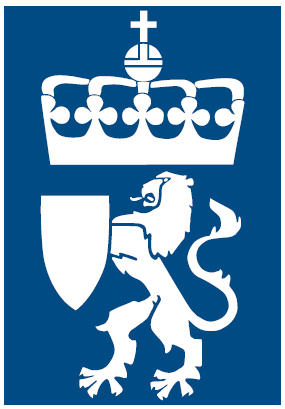 Merknader fra koordinerende forvaltningsorgan anføres på baksiden av skjemaet.Skjemaet sendes til:SKV@dsb.noFastsatt av Sivilforsvaret januar 2020Om den samfunnskritiske virksomheten (SKV)Om den samfunnskritiske virksomheten (SKV)Navn på SKV:Organisasjonsnummer:Navn til koordinerende forvaltningsorgan (KFO) som SKV tilhører:Organisasjonsnummer til KFO som SKV tilhører:Klagen gjelder forKlagen gjelder forKlagen gjelder forKlagen gjelder forNavn:Navn:Fødselsdato:Fødselsdato:Innkalt til tjeneste ved (distrikt):Innkalt til tjeneste ved (distrikt):Fremmøtetidspunkt:Fremmøtetidspunkt:Stilling/funksjon ved SKV:Antall som må dekke samme funksjon:Antall som må dekke samme funksjon:Antall som kan dekke samme funksjon:Årsak til klagen (Bruk baksiden om nødvendig)Kontaktperson ved SKVKontaktperson ved SKVKontaktperson ved SKVNavn:Stilling:Tlf:E-postadresse:Sted/dato:Underskrift:Merknad fra koordinerende forvaltningsorgan (Skal fylles ut ved klagebehandling)Kontaktperson ved koordinerende forvaltningsorganKontaktperson ved koordinerende forvaltningsorganKontaktperson ved koordinerende forvaltningsorganNavn:Stilling:Telefon:E-postadresse:Sted,dato:Underskrift: